  Dukovany, 17. srpna 2021Informace k přípravě prověřovacího cvičení v areálu Jaderné elektrárny DukovanyV areálu Jaderné elektrárny Dukovany proběhne ve čtvrtek 19. 8. na úložišti středně a nízko radioaktivních odpadů (ÚRAO) havarijní cvičení s cílem ověřit součinnost mezi SÚRAO, provozovatelem ÚRAO, a směnovým inženýrem a havarijním štábem elektrárny, poskytování informací dotčeným orgánům a organizacím a dále ověřit součinnost a připravenost elektrárenských hasičů k zásahu na úložišti při mimořádné radiační události.Tématem cvičení bude požár v otevřené jímce radioaktivních odpadů se zahořením obalových souborů. Do cvičení budou zapojeny pouze předem vybrané skupiny zaměstnanců. V jeho průběhu budou využity kouřové efekty, které mohou být viditelné v blízkém okolí elektrárny. Na tyto kouřové projevy není třeba reagovat a veřejnost nebude do cvičení žádným způsobem zapojena.V letošním roce čeká energetiky v Dukovanech celkem deset cvičení havarijní připravenosti, z nichž 4 jsou tzv. tajná, bez předem známého termínu a scénáře. Vyhlašovaná jsou bez předchozího upozornění na základě aktuálního rozhodnutí ředitele elektrárny. Jiří Bezděktiskový mluvčí ČEZ, a. s., JE Dukovany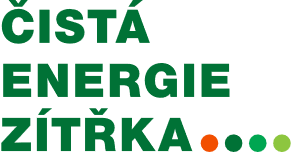 